City of Merri-bekNumber of cars per householdThe ability of the population to access services and employment is strongly influenced by access to transport. The number of motor vehicles per household in Fawkner quantifies access to private transport and will be influenced by Age Structure and Household Type, which determine the number of adults present; access to Public Transport; distance to shops, services, employment and education; and Household Income. Depending on these factors, car ownership can be seen as a measure of advantage or disadvantage, or a neutral socio-economic measure, which impacts on the environment and quality of life.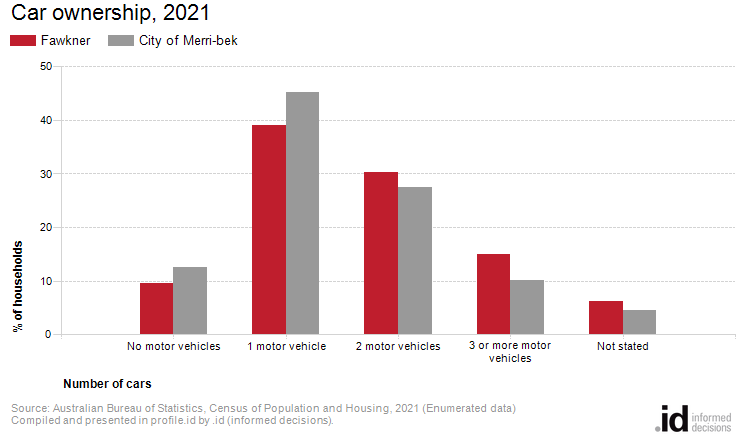 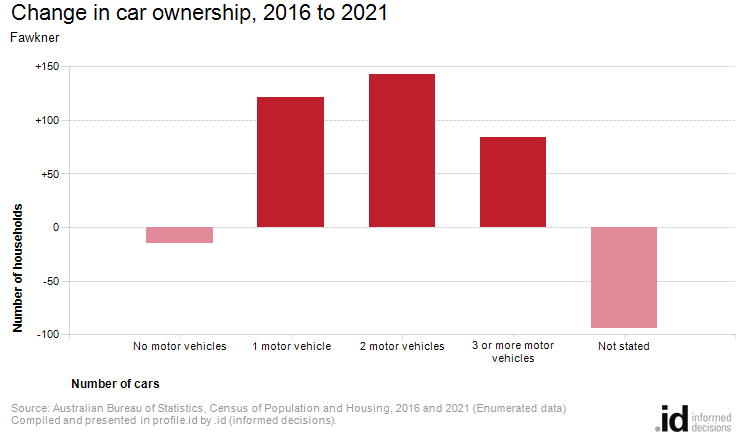 Analysis of the car ownership of the households in Fawkner in 2021 compared to the City of Merri-bek shows that 84.2% of the households owned at least one car, while 9.6% did not, compared with 82.9% and 12.6% respectively in the City of Merri-bek.Of those that owned at least one vehicle, there was a smaller proportion who owned just one car; a larger proportion who owned two cars; and a larger proportion who owned three cars or more.Overall, 39.0% of the households owned one car; 30.3% owned two cars; and 14.9% owned three cars or more, compared with 45.3%; 27.4% and 10.2% respectively for the City of Merri-bek.The largest changes in the household car ownership in Fawkner between 2016 and 2021 were:2 motor vehicles (+143 households)1 motor vehicle (+121 households)3 or more motor vehicles (+84 households)Car ownershipFawkner - Households (Enumerated)20212016ChangeNumber of carsNumber%City of Merri-bek %Number%City of Merri-bek %2016 to 2021No motor vehicles4679.612.648210.513.0-151 motor vehicle1,88939.045.31,76838.441.8+1212 motor vehicles1,46730.327.41,32428.727.3+1433 or more motor vehicles72414.910.264013.910.0+84Not stated3006.24.53948.68.0-94Total households4,847100.0100.04,608100.0100.0+239